ICH BIN Licht,*ICH BIN Liebe,*ICH BIN eins,*wir sind eins,**möge Segen seinund möge Frieden sein. 
* * = diese beiden sind die höchsten Schwingungen im Universum* = das drückt unsere Einheit/Verbundenheit mit der Quelle, mit Gott, mit ALLES WAS IST aus** = damit verbinden wir uns (in bedingungsloser Liebe) mit ALLEM was ist – mit ALLEM LEBEN. Also kann ALLES LEBEN nichts ANDERES mehr sein als LICHT und LIEBE, die höchste Schwingung, also die Quelle = GOTT. Leichter geht’s nicht mehr Die beiden weiteren Zeilen erklären sich selbst!Es gibt da einen Spruch der lautet: „Wenn du einen Feind nicht besiegen kannst, dann umarmen ihn“! Das ist die liebevollste Art, jemanden unbeweglich zu machen  …. verstanden?Diese Zeilen so oft als möglich angewendet, und zwar mit echtem Gefühl aus dem Herzen und tiefer Empfindung – und nicht nur runtergelesen – haben eine unvorstellbare KRAFT und MACHT!! Also nutzt dieses so einfachen „Handwerkszeug“ zu unser ALLER Nutzen und Hilfe.Wichtig ist, dass ihr es fühlt, was ihr da sagt!Seid gesegnetHerzLich(s)tUrsula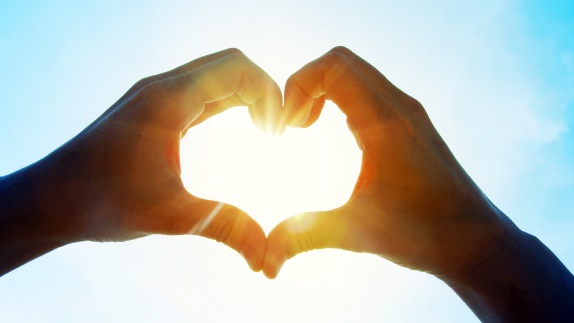 Bitte anwenden – ist SEHR hilfreich!!!!